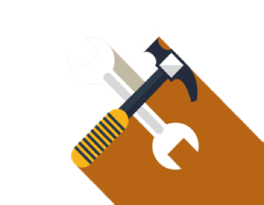 template
Meeting NotesPURPOSEThis tool is used to capture key messages that need to be given to stakeholders and to document the communication of the key messages.When to UseUse this template during the UBT meetings and as a reference after the meetings to follow up with key decisions, action items, and timelines. Also use this tool when planning the next UBT meeting agenda.Who UsesCo-leads.How to UseUse this tool during your meetings to record meeting information. Be sure to include the date and subject in your meeting in the file name for future reference. Complete this worksheet at meetings to:document discussions and agreementswrite down action itemsidentify who is responsible for completing action itemsrecord the due date of action items